Listen and circle the correct answerMy name is 				Tina		Teddy		ThomasI am from				Spain		Portugal	TurkeyI speak some				Portuguese	Greek		EnglishI live in					London		Lisbon		BerlinI go to 					the park	school		shoppingHer hobby in the winter is		reading		ice-skating	watching TVWhere is she travelling in the summer	Finland		Portugal	SpainShe likes playing 			at home	on the beach	in the park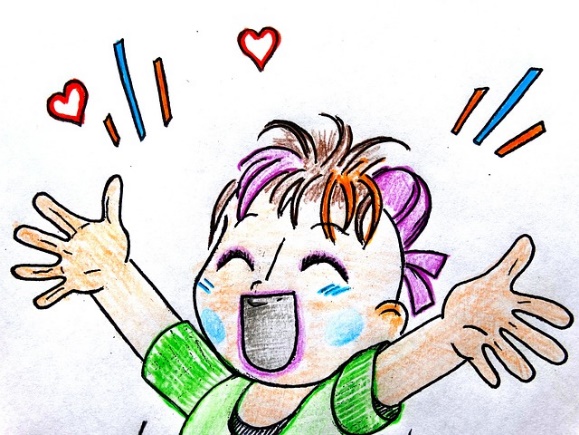 2. Listen and fill in the missing word.Spain is in the ______________ of Europe. It is a  ______________ country. They speak ______________ in Spain. I love visiting my ______________ and grandfather when we are in Spain.I want to ______________  back to Spain one day.Transcript:My name is Tina. I am from Spain. I can speak some English. I live in Berlin with my parents. I go to school five days a week. My hobby is ice-skating in the winter. In the summer we always travel to Spain. There I can play on the beach.Spain is in the south of Europe. It is a warm country. They speak Spanish in Spain. I love visiting my grandmother and grandfather when we are in Spain. I want to move back to Spain one day.Name: ____________________________    Surname: ____________________________    Nber: ____   Grade/Class: _____Name: ____________________________    Surname: ____________________________    Nber: ____   Grade/Class: _____Name: ____________________________    Surname: ____________________________    Nber: ____   Grade/Class: _____Assessment: _____________________________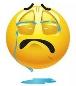 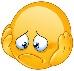 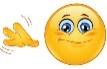 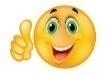 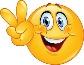 Date: ___________________________________________________    Date: ___________________________________________________    Assessment: _____________________________Teacher’s signature:___________________________Parent’s signature:___________________________